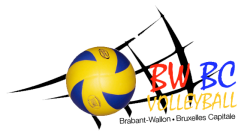 FEUILLE d’ARBITRAGE – MATCH RESERVE 2020 - 2021FEUILLE d’ARBITRAGE – MATCH RESERVE 2020 - 2021FEUILLE d’ARBITRAGE – MATCH RESERVE 2020 - 2021FEUILLE d’ARBITRAGE – MATCH RESERVE 2020 - 2021FEUILLE d’ARBITRAGE – MATCH RESERVE 2020 - 2021FEUILLE d’ARBITRAGE – MATCH RESERVE 2020 - 2021FEUILLE d’ARBITRAGE – MATCH RESERVE 2020 - 2021FEUILLE d’ARBITRAGE – MATCH RESERVE 2020 - 2021FEUILLE d’ARBITRAGE – MATCH RESERVE 2020 - 2021FEUILLE d’ARBITRAGE – MATCH RESERVE 2020 - 2021EQUIPE VISITEE (A)EQUIPE VISITEE (A)EQUIPE VISITEE (A)EQUIPE VISITEE (A)EQUIPE VISITEE (A)EQUIPE VISITEUSE (B)EQUIPE VISITEUSE (B)EQUIPE VISITEUSE (B)EQUIPE VISITEUSE (B)DateHeurePROVINCIALEPROVINCIALEPROVINCIALEPROVINCIALESERIEDAMES1234A    BHOMMESEntourez d’un CERCLE le BON CHOIXEntourez d’un CERCLE le BON CHOIXEntourez d’un CERCLE le BON CHOIXEntourez d’un CERCLE le BON CHOIXEntourez d’un CERCLE le BON CHOIXEntourez d’un CERCLE le BON CHOIXEntourez d’un CERCLE le BON CHOIXEQUIPE VISITEE (A)EQUIPE VISITEE (A)EQUIPE VISITEE (A)EQUIPE VISITEUSE (B)EQUIPE VISITEUSE (B)EQUIPE VISITEUSE (B)NºLicenceNom et Initiale du PrénomNºLicenceNom et Initiale du PrénomLiberoLiberoLiberoLiberoN˚ Capitaine + SignatureNom  +  Signature CoachN˚ Capitaine + SignatureNom  +  Signature CoachR  E  S  U  L  T  A  T  SR  E  S  U  L  T  A  T  SR  E  S  U  L  T  A  T  SR  E  S  U  L  T  A  T  SR  E  S  U  L  T  A  T  SR  E  S  U  L  T  A  T  SR  E  S  U  L  T  A  T  SR  E  S  U  L  T  A  T  SR  E  S  U  L  T  A  T  SR  E  S  U  L  T  A  T  SR  E  S  U  L  T  A  T  SR  E  S  U  L  T  A  T  SR  E  S  U  L  T  A  T  SNom et signature: arbitreEquipe A :Equipe A :Equipe A :Equipe A :Equipe A :Equipe A :Equipe B :Equipe B :Equipe B :Equipe B :Equipe B :Equipe B :Nom et signature: arbitreT MT M# RemplPtsSetT MT M# RemplPtsSetNom et signature: arbitreSET 1121 2 3 4 5 6SET 1121 2 3 4 5 6Nom et signature: arbitreSET 2121 2 3 4 5 6SET 2121 2 3 4 5 6Nom et signature: arbitreSET 3121 2 3 4 5 6SET 3121 2 3 4 5 6Nom et signature: arbitreTotal des Sets :Total des Sets :Total des Sets :Total des Sets :Total des Sets :VAINQUEUR :HEURE de DébuthHEURE de FinHEURE de FinHEURE de FinHEURE de Fin  hVAINQUEUR :LES CASES CI-DESSOUS SONT RESERVEES A L’ARBITRE DU MATCH PREMIERELES CASES CI-DESSOUS SONT RESERVEES A L’ARBITRE DU MATCH PREMIERELES CASES CI-DESSOUS SONT RESERVEES A L’ARBITRE DU MATCH PREMIERELES CASES CI-DESSOUS SONT RESERVEES A L’ARBITRE DU MATCH PREMIERELES CASES CI-DESSOUS SONT RESERVEES A L’ARBITRE DU MATCH PREMIERELES CASES CI-DESSOUS SONT RESERVEES A L’ARBITRE DU MATCH PREMIERELES CASES CI-DESSOUS SONT RESERVEES A L’ARBITRE DU MATCH PREMIERELES CASES CI-DESSOUS SONT RESERVEES A L’ARBITRE DU MATCH PREMIERELES CASES CI-DESSOUS SONT RESERVEES A L’ARBITRE DU MATCH PREMIERELES CASES CI-DESSOUS SONT RESERVEES A L’ARBITRE DU MATCH PREMIERELES CASES CI-DESSOUS SONT RESERVEES A L’ARBITRE DU MATCH PREMIERELES CASES CI-DESSOUS SONT RESERVEES A L’ARBITRE DU MATCH PREMIERELES CASES CI-DESSOUS SONT RESERVEES A L’ARBITRE DU MATCH PREMIERELES CASES CI-DESSOUS SONT RESERVEES A L’ARBITRE DU MATCH PREMIERELES CASES CI-DESSOUS SONT RESERVEES A L’ARBITRE DU MATCH PREMIERELES CASES CI-DESSOUS SONT RESERVEES A L’ARBITRE DU MATCH PREMIERELES CASES CI-DESSOUS SONT RESERVEES A L’ARBITRE DU MATCH PREMIERELES CASES CI-DESSOUS SONT RESERVEES A L’ARBITRE DU MATCH PREMIERELES CASES CI-DESSOUS SONT RESERVEES A L’ARBITRE DU MATCH PREMIERELES CASES CI-DESSOUS SONT RESERVEES A L’ARBITRE DU MATCH PREMIERELES CASES CI-DESSOUS SONT RESERVEES A L’ARBITRE DU MATCH PREMIERELES CASES CI-DESSOUS SONT RESERVEES A L’ARBITRE DU MATCH PREMIERENom de l’arbitre de la rencontre première :Nom de l’arbitre de la rencontre première :Nom de l’arbitre de la rencontre première :Nom de l’arbitre de la rencontre première :Nom de l’arbitre de la rencontre première :Nom de l’arbitre de la rencontre première :Nom de l’arbitre de la rencontre première :Nom de l’arbitre de la rencontre première :Heure d’arrivéeHeure d’arrivéeHeure d’arrivéeHeure d’arrivéeHeure d’arrivéeHeure d’arrivéeHeure d’arrivéeHeure d’arrivée       h       h       h       h       hMaillots de l’équipe A numérotés et uniformes ?Maillots de l’équipe A numérotés et uniformes ?Maillots de l’équipe A numérotés et uniformes ?OUISi NON, nbr non réglementaireSi NON, nbr non réglementaireSi NON, nbr non réglementaireSi NON, nbr non réglementaireSi NON, nbr non réglementaireMaillots de l’équipe B numérotés et uniformes ?Maillots de l’équipe B numérotés et uniformes ?Maillots de l’équipe B numérotés et uniformes ?OUIOUISi NON, nbr non réglementaireSi NON, nbr non réglementaireSi NON, nbr non réglementaireSi NON, nbr non réglementaireSi NON, nbr non réglementaireA votre arrivée, la feuille de réserves était-elle correctement et complètement remplie ?A votre arrivée, la feuille de réserves était-elle correctement et complètement remplie ?A votre arrivée, la feuille de réserves était-elle correctement et complètement remplie ?A votre arrivée, la feuille de réserves était-elle correctement et complètement remplie ?A votre arrivée, la feuille de réserves était-elle correctement et complètement remplie ?A votre arrivée, la feuille de réserves était-elle correctement et complètement remplie ?A votre arrivée, la feuille de réserves était-elle correctement et complètement remplie ?A votre arrivée, la feuille de réserves était-elle correctement et complètement remplie ?A votre arrivée, la feuille de réserves était-elle correctement et complètement remplie ?OUIOUIOUIOUINONNONNONNONA votre arrivée, les documents du match de première étaient-il présents ?A votre arrivée, les documents du match de première étaient-il présents ?A votre arrivée, les documents du match de première étaient-il présents ?A votre arrivée, les documents du match de première étaient-il présents ?A votre arrivée, les documents du match de première étaient-il présents ?A votre arrivée, les documents du match de première étaient-il présents ?A votre arrivée, les documents du match de première étaient-il présents ?A votre arrivée, les documents du match de première étaient-il présents ?A votre arrivée, les documents du match de première étaient-il présents ?OUIOUIOUINONNONNONNONRemarques :Remarques :Remarques :Remarques :Remarques :Remarques :Remarques :Remarques :Signature de l’arbitre de premièreSignature de l’arbitre de premièreSignature de l’arbitre de premièreSignature de l’arbitre de premièreSignature de l’arbitre de premièreSignature de l’arbitre de premièreSignature de l’arbitre de premièreSignature de l’arbitre de premièreSignature de l’arbitre de premièreSignature de l’arbitre de premièreSignature de l’arbitre de premièreSignature de l’arbitre de premièreSignature de l’arbitre de premièreSignature de l’arbitre de premièreCette feuille de match (uniquement celle-ci) est OBLIGATOIRE (sous peine d’amende) et réservée exclusivement aux  rencontres des réserves des divisions provinciales du BWBC Volley. A  envoyer par la poste ou par Email à la CPC endéans les 3 jours de la rencontre